Образовательная область: Художественно-эстетическое развитие (Конструирование).Тема: «Букет для мамы».Задачи1.Совершенствовать умение работать по пошаговой инструкции.2.Закреплять умения создавать из разных материалов объёмные формы.3.Закреплять умения создавать композиции из разных материалов, прочно соединяя части.4.Формировать умение самостоятельно создавать композицию для подарка маме.ОборудованиеКартон для фонаБумага для декорирования (цветные салфетки)Ножницы, кисти, клеёнки  для  клея, клей ПВАТканевая салфеткаЦветная бумагаПредварительная работаРассматривание иллюстрацийХод работыВоспитатель вместе с детьми рассматривает композицию с цветами (заранее изготовленными), обращает внимание на их красоту, нежность, необычность формы цветов и лепестков, их многообразию.- Какие красивые цветы, не уступают красоте живым, настоящим.Дети называют знакомые цветы.- Ребята, для чего существуют букеты цветов?- А когда дарят цветы? Кому дарят?-Какой  праздник у нас приближается? (День Матери)Каждая мама хочет получить в подарок цветы, а особенно сделанные вашими руками. Композиция из цветов у нас одна, а мам много. Сегодня мы будем создавать прекрасные цветы своими руками, каждый своей маме.Воспитатель предлагает детям, вспомнить «Модель 5 пальцев» и обговаривает.- Что задумали сделать? (загибаем мизинец и.т.д. каждый палец по очереди), (цветы для мамы)- Какой  материал нам понадобится? Из чего будем делать? (из бумаги, цветных салфеток)- Какие инструменты? Чем будем работать? ( ножницы, кисти, клей и наши руки)- Порядок работы  ( будем делать по порядку как на схемах)- Результат (разогнутый большой палец) , (красивые цветы).Обращаю внимание детей на  инструкцию по технике безопасности при работе с ножницами.Поделить детей на  3 подгруппы при помощи разноцветных цветочковПервая группа изготавливает цветы методом торцеванияВторая группа изготавливает цветы приёмом мятых салфетокТретья группа изготавливают  каллы  из ватных дисков и палочекФизминутка«Наши алые цветы»Наши алые цветыРаспускают лепестки (пальцы выпрямить, кисти поворачивать вправо-влево)Ветерок чуть дышит,Лепестки колышет (потихоньку шевелить пальцами)Наши алые цветкиЗакрывают лепестки (сомкнуть пальцы в бутон)Тихо засыпают,Головой качают (опущенными вниз кистями совершать круговые движения)1.Изготовление пионов в технике торцевание .Нарисовать контур розы на картоне (можно использовать шаблон).  Силуэт цветка выложить из салфеток на клей. Затем при помощи палочки (для суши) продолжить работу по схеме, стоящей на каждом столе. Нижнюю часть цветка оформить листиками и стебельком.2.Изготовление каллов из ватных палочек и дисков. Воспитатель обращает внимание на красоту, рассматривает строение цветка. Напоминает приём изготовления, способом «колокол»Свернуть маленький кулёчек, при помощи пальчика или карандаша, в середину вставить ватную палочку, заранее выкрашенную жёлтой краской. Наклеить каллы на картон. Листочки вырезать из зелёной бумаги.3.Изготовление астр приёмом мятых салфеток, на картон для фона. Используя приём симметричного вырезания, вырезать листики.Итог занятияГотовые работы оформить в рамки, подарить родителям.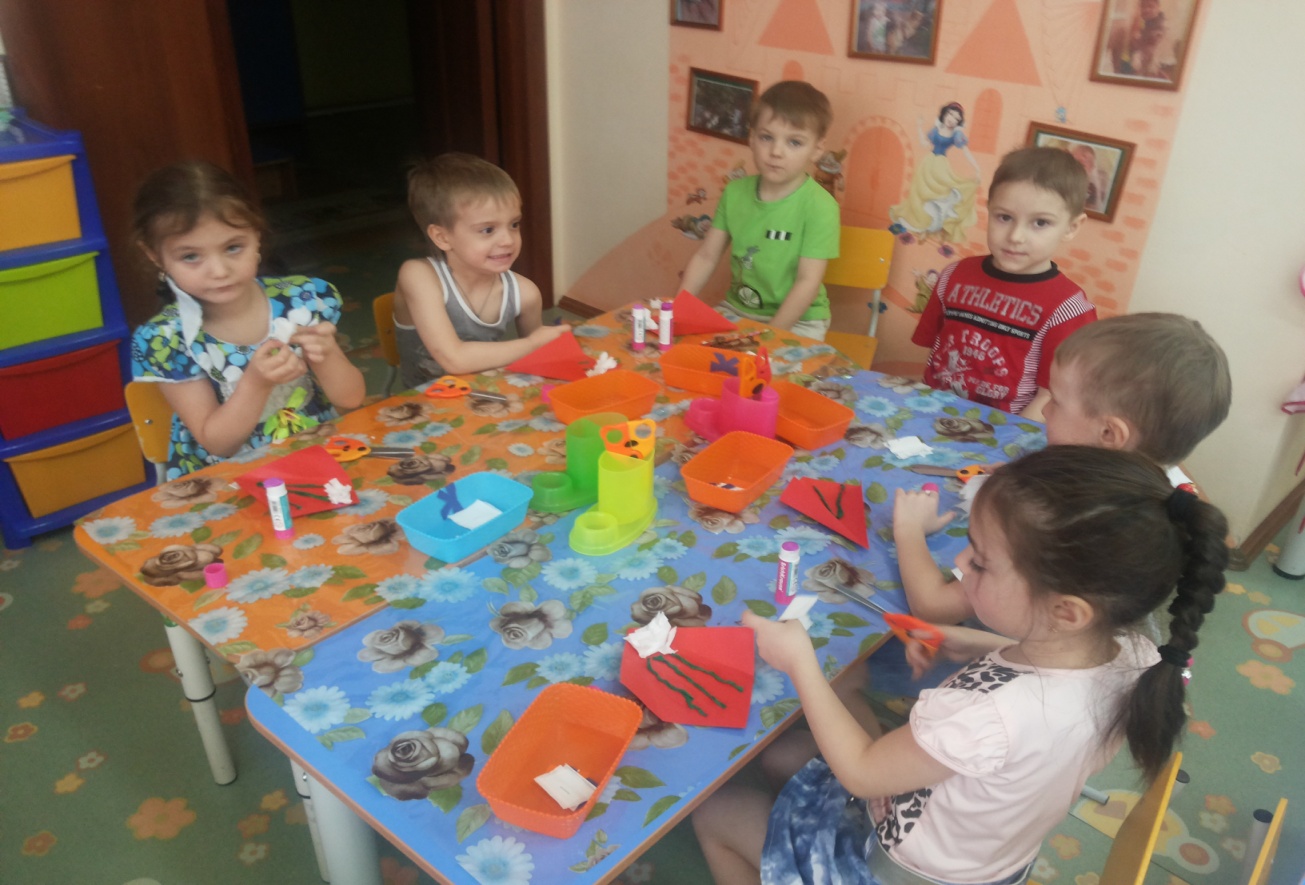 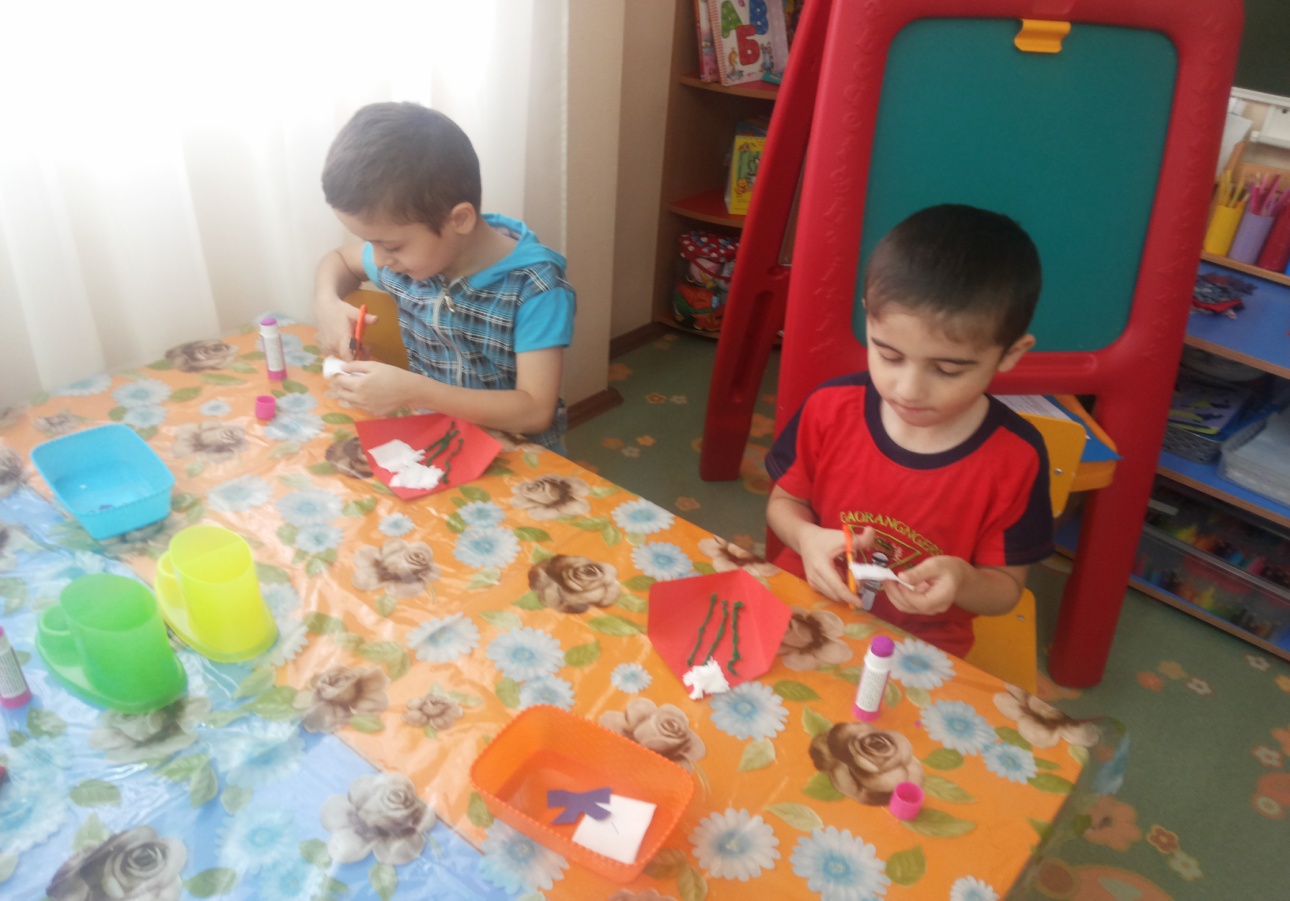 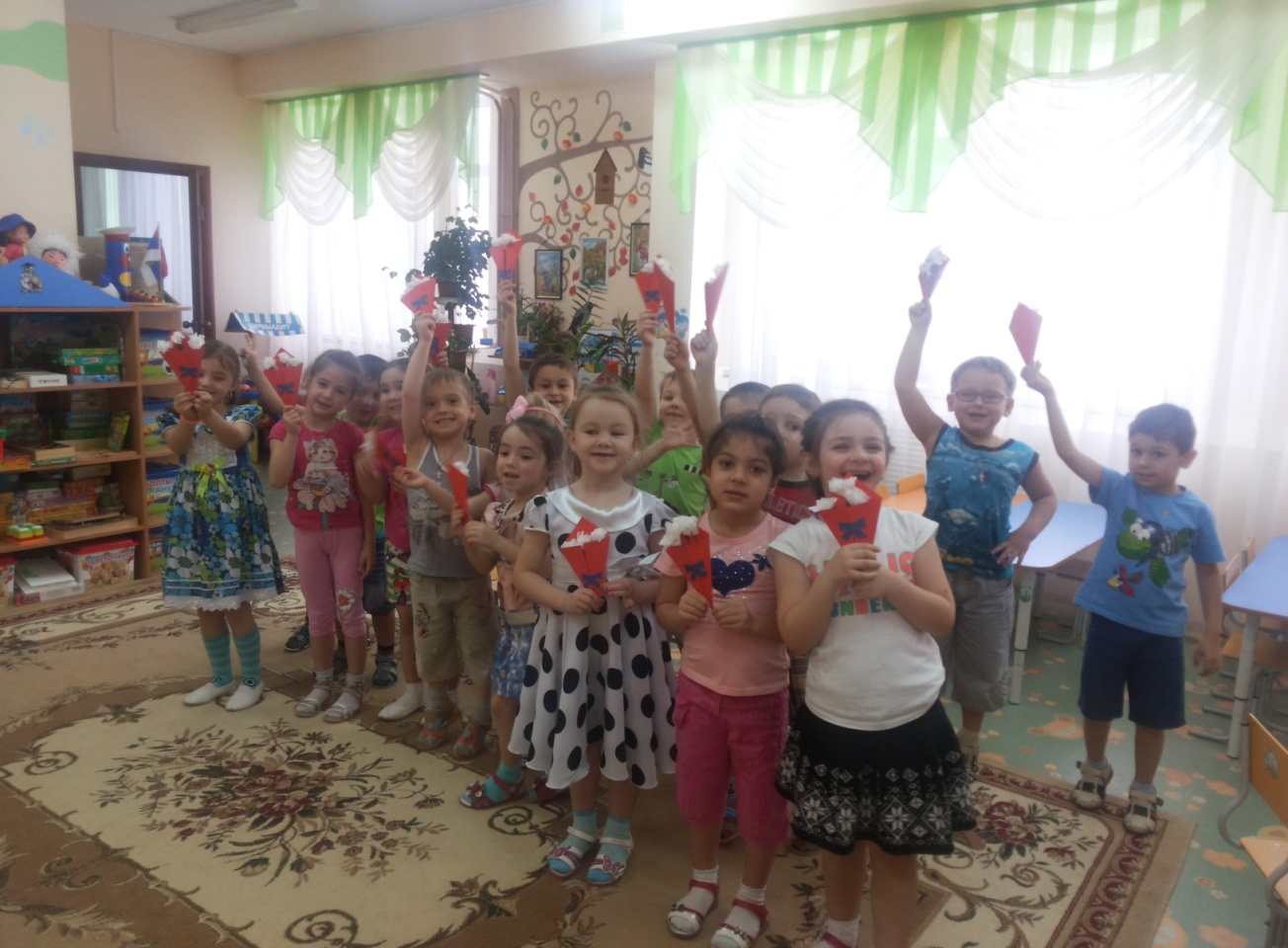 